ANFITRITEAtenas-Mykonos-Kusadasi-Patmos-Rodas-Heraklion-Santorini-Lavrion-Atenas8 días / 7 noches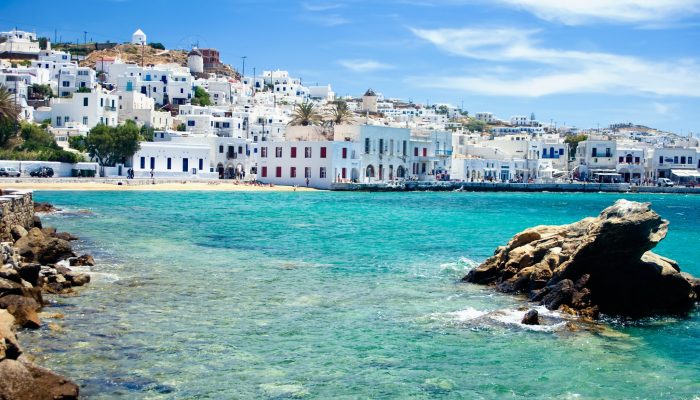 PRECIO INCLUYE:Traslados aeropuerto-Hotel-aeropuerto.Traslados hotel-Puerto-hotel en Atenas03 noches en Atenas en régimen de alojamiento y desayuno.Visita 1/2 Día: panorámica de Atenas y visita al recinto de Acrópolis, con guía en español y entradas.Crucero de 4 Días por las islas del mar Egeo y Kusadasi (Turquía), en régimen de All inclusive: paquete de bebidas, 2 excursiones (arriba mencionadas) en Crucero, animación a bordo.EL PRECIO NO INCLUYE:Boletos aéreos internacionales.Tasas Portuarias & Propinas que están separadamente indicadas cuyo importe se carga automáticamente con la confirmación de la reserva de camarote.Todos los extras, así como, extra-bebidas, excursiones opcionales fuera de las incluidas según crucero, gastos de orden personal u otros no señalados como incluidos.Extras personales ni cualquier otro servicio no mencionado.Seguro de viaje.HOTELES PREVISTOS O SIMILARESLos hoteles del Circuito, donde hay hoteles alternativos, se confirman dos días antes de la salida.PRECIOS POR PERSONA EN DÓLARES:ITINERARIODIA 01.-DOMINGO. ATENASLlegada al aeropuerto de Atenas y traslado al hotel. Alojamiento. DIA 02.-LUNES. ATENAS - MYKONOSDesayuno. Traslado al puerto de Lavrion para embarcar y comenzar el Crucero de 4 días por las islas del Mar Egeo y Kusadasi (Turquía). Llegada a Mykonos a las 18:00h y salida a las 23:00h. DIA 03.-MARTES. KUSADASI-PATMOSLlegada a Kusadasi a las 07:00h. Excursión incluida en antigua Éfeso. Salida a las 13:00h y llegada a Patmos a las 16:30h. Salida a las 21:30h. DIA 04.-MIERCOLES. RODASLlegada a Rodas a las 07:00h. Excursión incluida Recorrido por Rodas Medieval y la Acrópolis de Lindos. Salida a las 18:00h. DIA 05.-JUEVES. HERAKLION-SANTORINILlegada a Heraklion (Creta) a las 07:00h. A las 12:00h salida y llegada a las 16:30h a la isla de Santorini. Tiempo libre para contemplar la impresionante vista de la caldera. Salida a las 21:30h.DIA 06.-VIERNES. LAVRION - ATENASRegreso al puerto de Lavrion. Desayuno. Desembarque y salida para Atenas. Dia libre para pasear por los pintorescos barrios de Atenas. Alojamiento. DIA 07.-SABADO. ATENAS - Visita de Ciudad ½DiaDesayuno. Salida para realizar la Visita de Ciudad ½ Día: Acrópolis y Panorámica de Atenas. El Partenón, símbolo clásico de la arquitectura, construido totalmente en mármol blanco. El Partenón es el mayor Templo erigido en honor a la diosa Atenea. El tour panorámico nos lleva por las partes más importantes de la ciudad como la Tumba del soldado desconocido, el Parlamento y el Estadio Panathinaikon, donde se celebraron los primeros Juegos Olímpicos de la era moderna. Tarde libre. Alojamiento. DIA 08.-DOMINGO. ATENAS-AEROPUERTODesayuno. A la hora acordada traslado al aeropuertoFin de Servicios.NOTAS IMPORTANTES:Programa válido para comprar hasta el 15 diciembre 2022.Se requiere de un pre-pago de US$ 500.00 por persona para garantizar la reserva. Programa comisionable al 10% incluido IGV.Incentivo por pasajero adulto de US$10.00 por personaTarifas no aplican para fechas excepto para el periodo de Enero a Marzo 2022.Impuesto de turismo: Impuesto extra según tipo de alojamiento: 5* hotel: € 4,00 p/habitación & por noche 4* hotel: € 3,00 p/habitación & por noche 3* hotel: € 1,50 p/habitación & por nocheEl Tour Operador y/o la Agencia de Viajes están obligados a incluir la información anterior en todas las descripciones y folletos e informar a todos sus clientes antes de reservar sus vacaciones que tendrán que pagar el extra “impuesto de pernoctación” en el hotel a su llegada.Descuento de niños, son bajo solicitud.Tarifa válida para personas individuales, no es válida para grupos.Tarifa no endosable. No reembolsable y No transferible.Tour en grupo mínimo 02 personas.Precios por persona, sujeto a variación sin previo aviso y disponibilidad de espacios.Tipo de cambio referencial en soles S/. 4.10. GENERALES:Programa no incluye tarjeta de asistencia. Consultar por tarifas.El tiempo de check-in es 14:00 horas y check-out a las 12:00 horas en todos los hoteles. Al no ser un país hispano parlante, hay un número limitado de personas de habla castellana por lo que los traslados de llegada / salida ocasionalmente se podrán realizar con representante en habla inglesa. Gracias por su comprensión.En caso de fluctuaciones en la tasa de cambio, los precios arriba mencionados cambiarán. Tarifas NO son válidas para: Semana Santa, Fiestas Patrias, Navidad, Año Nuevo, grupos, días festivos en Perú y en destino, ferias, congresos y blackouts.El pago final debe de recibirse como máximo 50 días antes de la salida del Tour.Tarifas solo aplican para peruanos y residentes en el Perú. En caso no se cumplan el requisito, se podrá negar el embarque o se cobrara al pasajero un nuevo boleto de ida y vuelta con tarifa publicada y en la clase disponible el día del vuelo.No reembolsable, no endosable, ni transferible. No se permite cambios. En caso el programa cuente con aéreo, todos los tramos aéreos de estas ofertas deben ser reservados por DOMIREPS. Precios sujetos a variación sin previo aviso, tarifas pueden caducar en cualquier momento, inclusive en este instante por regulaciones del operador o línea aérea. Sujetas a modificación y disponibilidad al momento de efectuar la reserva. Consultar antes de solicitar reserva.Los traslados aplican para vuelos diurnos, no valido para vuelos fuera del horario establecido, para ello deberán aplicar tarifa especial o privado. Consultar.Los traslados incluidos en los programas son en base a servicio regular, es decir en base a grupos de pasajeros por destino. El pasajero debe tener en cuenta que todos los traslados de llegada y salida del aeropuerto, hotel y las excursiones, deberá de esperar al transportista, en el lugar indicado y horario establecido (la información de horarios se les comunicará en el destino final). Si esto no sucediera, el transportista no está en la obligación de esperar o buscar al pasajero y continuará con su ruta programada. Por lo tanto, si el pasajero no cumple con los horarios establecidos y no accede a su servicio, no es responsabilidad del transportista; ni está sujeto a reclamaciones o reembolsos hacia la entidad prestadora del servicio. La empresa no reconocerá derecho de devolución alguno por el uso de servicios de terceros ajenos al servicio contratado, que no hayan sido autorizados previamente por escrito por la empresa.Media Pensión ó Pensión completa y/o comidas no incluye bebidas.Es necesario que el pasajero tome en cuenta el peso de la maleta permitida por la línea aérea; autocar o conexión aérea. Tener en consideración que las habitaciones triples o cuádruples solo cuentan con dos camas. Habitaciones dobles twin (dos camas) o doble matrimonial, estarán sujetas a disponibilidad hasta el momento de su check in en el Hotel. El pasajero se hace responsable de portar los documentos solicitados para realizar viaje (vouchers, boletos, entre otros) emitidos y entregados por el operador. Es indispensable contar con el pasaporte vigente con un mínimo de 6 meses posterior a la fecha de retorno. Domireps no se hace responsable por las acciones de seguridad y control de aeropuerto, por lo que se solicita presentar y contar con la documentación necesaria al momento del embarque y salida del aeropuerto. Visas, permisos notariales, entre otra documentación solicitada en migraciones para la realización de su viaje, son responsabilidad de los pasajeros. Domireps no se hace responsable por los tours o servicios adquiridos a través de un tercero inherente a nuestra empresa, tomados de manera adicional a los servicios emitidos por los asesores de nuestra empresa. Domireps no se hace responsable en caso de desastres naturales, paros u otro suceso ajeno a los correspondientes del servicio adquirido. En tal sentido, la empresa no resulta responsable del perjuicio o retraso originado por circunstancia ajenas a su control (sean causas fortuitas, fuerza mayor, pérdida, accidentes o desastres naturales, además de la imprudencia o responsabilidad del propio pasajero). Domireps no será responsable por las modificaciones que puedan presentarse en los paquetes ofrecidos por las normas, medidas, disposiciones o políticas que el Estado Peruano adopte en la lucha contra el COVID-19.Domireps no será responsable por las normas, medidas, disposiciones o políticas que los Gobiernos o Estados extranjeros adopten en la lucha contra el COVID-19 que obliguen a modificar el contenido de los paquetes ofrecidos.Domireps cumple y exhorta a cumplir a todas las partes involucradas en la prestación de sus servicios con los protocolos sanitarios conforme a ley.Precios y taxes actualizados al día 02 febrero 2022. Material exclusivo para agencias de viajes.CATEGORÍAHOTELES EN ATENASHOTELES EN OLIMPIAHOTELES EN DELFOSHOTELES EN KALAMBAKABásicoCrystal CityGolden CityDelphi ArtDorian InnNedaHermesOrfeasSelecciónZafoliaPolis GrandPresidentAthenas AvenueArty GrandAmaliaAmaliaNafsika PalaceAmaliaGrand MeteoraLujoRadisson Blu ParkWyndham GrandArty GrandAmaliaAmaliaNafsika PalaceAmaliaGrand MeteoraLujo PlusAthens PlazaRoyal OlympicArty GrandAmaliaAmaliaNafsika PalaceAmaliaGrand MeteoraCATEGORÍASALIDASSIMPLEDOBLETRIPLEBÁSICOBÁSICOBÁSICOBÁSICOBÁSICOAMarzo 14, 21, 28Marzo 07196013601290BAbril 04, 11, 18, 25213014601320CMayo 02, 09, 16, 23, 30Junio 06, 13, 20, 27Octubre 03, 10, 17, 24240017001480DJulio 04, 11, 18, 25Agosto 01, 08, 15, 22, 29240017001480ESeptiembre 05, 12, 19, 26258018001540CATEGORÍASALIDASSIMPLEDOBLETRIPLESELECCIÓNSELECCIÓNSELECCIÓNSELECCIÓNSELECCIÓNAMarzo 14, 21, 28Marzo 07210013801300BAbril 04, 11, 18, 25226015001380CMayo 02, 09, 16, 23, 30Junio 06, 13, 20, 27Octubre 03, 10, 17, 24250018001570DJulio 04, 11, 18, 25Agosto 01, 08, 15, 22, 29244017401550ESeptiembre 05, 12, 19, 26270019001640CATEGORÍASALIDASSIMPLEDOBLETRIPLELUJOLUJOLUJOLUJOLUJOAMarzo 14, 21, 28Marzo 07270018001800BAbril 04, 11, 18, 25274018601600CMayo 02, 09, 16, 23, 30Junio 06, 13, 20, 27Octubre 03, 10, 17, 24330021801800DJulio 04, 11, 18, 25Agosto 01, 08, 15, 22, 29308021201780ESeptiembre 05, 12, 19, 26344023001880CATEGORÍASALIDASSIMPLEDOBLETRIPLELUJO PLUSLUJO PLUSLUJO PLUSLUJO PLUSLUJO PLUSAMarzo 14, 21, 28Marzo 07310021001860BAbril 04, 11, 18, 25310021001860CMayo 02, 09, 16, 23, 30Junio 06, 13, 20, 27Octubre 03, 10, 17, 24364024802100DJulio 04, 11, 18, 25Agosto 01, 08, 15, 22, 29364024802100ESeptiembre 05, 12, 19, 26380026002160